2024 GEORGE WEBB MEMORIAL 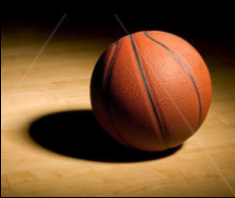 BASKETBALL TOURNAMENTDOUBLE-ELIMINATION!NO OUTSIDE BASKETBALLS WILL BE ALLOWED IN GYMPLEASE READ CAREFULLY - GENERAL RULES General Rules.1. All Players present MUST be listed on a final roster sheet MUST play in each game. 2. Each team will have a minimum of 2 games in the tournament.3. Only 2 Coach Passes (Head/Assistant Coach) will be given to each team for entry/admission. Entrance fee for additional coaches and other adults is $4 for the day, children under 18 are $2. Please inform your parents. 4. Games played in accordance with NFSH ~ High Schools Federation rules with the exception of the noted changes for the tournament. 5. Coaches bring first-aid kits.1. Length of Game. a. Teams should only arrive 15 minutes prior to start of game and no earlier to elevate congestion in the hallways and the gym. b. 5 minutes of warm up time/ if grace period is used start immediately.c. Playing time for all games shall consist of two (2) halves of 20 minutes (Running time) each with a half-time intermission of 5 minutes. Clock will be stopped only for Time-outs and Fouls.d. Fall Back Rule – any team ahead by 20 points must fall back to the confines of the three point arc.e. If necessary, overtime (OT) will consist of one (1) two minute periods. If the game is tied after time runs out – there will be an added two minutes to the play clock until a winner is decided. 2. Time Outs. a. All teams, regardless of age or divisions will be allowed 4 timeouts per game. b. Overtime: 1 time out per overtime period. (NO carry over timeouts) 3. Full - Court Press. a. The full court press allowed in 7th & 8th grade divisions ONLY! 4. Half - Court Press. a. Grades (3rd & 4th) & (5th & 6th), Half Court Press ONLY! b. Full court press allowed on the last (1) minute of each game and all overtime period. 5. Jump Ball. a. All held balls (jump balls) will impose the alternating possession rule. b. Backcourt Violations (10 seconds) will be enforced in all divisions play. The team with the ball will not be allowed to return to the backcourt once the player has crossed half court. The only way a player can return to the back court is if the ball is tipped or batted by the defensive team.6. Free Throws & Bonus. a. The one & one bonus at 7th team foul per half – The two shots bonus will be shot at the 10th team foul per half. 7. Mix-Gender team. a. A maximum of two girls can play on a boys’ team. Only for 3rd & 4th and 5th & 6th b. NO Mix-Gender on 7th & 8th teams will be permitted. ****** Age Cut-Off (March 1 of current year) for any Division ******8. Coaches Pass.a. All coaches are required to present a valid ID picture for the coaches’ pass. This pass allows entry into the Gym. Only two coach passes per team (Head Coach & Assistant Coach). 9. Uniforms.a. All jerseys top uniforms will be one color with numbers (No Exceptions) Technical Foulb. No earrings, bracelets, rings, necklaces, and jewelry of any kind will be allowed.10. Mouth Guards. a. It is recommend (but not mandatory) that all participants wear mouth guards during play. b. NO GUM or candy to be eaten or chewed by players during the game. Game Start.A team must have a minimum of 5 players to start a game, a 5 minute grace period will be given at the start time of a game to allow a team to have the required amount of players to start a game. After the 5 minutes grace period the team will forfeit the game. Players / Parents / Coaches Code of Conduct. Any team found to have Illegal players or to be in violation of the tournament rules will forfeit any games won and the Coaches + team players will not be allowed to enter any other teams in future George Webb Tournaments. • I will remember that the game is played for the youth and not for the adults. • I will be a role model for my team demonstrating how to treat other players, parents, officials, coaches and committee member’s with respect at all times. • I will demonstrate good sportsmanship regardless of the score by acting in a positive manner towards all players, officials, parents, coaches and committee members • Coaches are responsible for their players, their coaches and their PARENTS/GUARDIANS. • NO player will be allowed to play on MULTIPLE teams in the tournament. • Smoking is prohibited anywhere on Club ground. WARNING WE ARE MANDATED REPORTERSPlease inform all player’s, parents, & friends if we recognize that you are under the Influence or showing inappropriate behavior, it will NOT be tolerated by anyone. You will be asked by staff to leave the premises.As Mandated Reporters we will have to report to the proper AuthoritiesCoaches & Players only - 1ST Offense- Warning (-) 2ND Offense- Technical Ejected from game and suspended for the following game and you will not get refunded (NO- EXCEPTIONS) All Decisions that are made by the Boys & Girls Club of Chicopee George Webb Tournament Committee are FINAL. BRACKETS WILL NOT BE ALTERED IN ANY WAY NO EXCEPTIONS. 